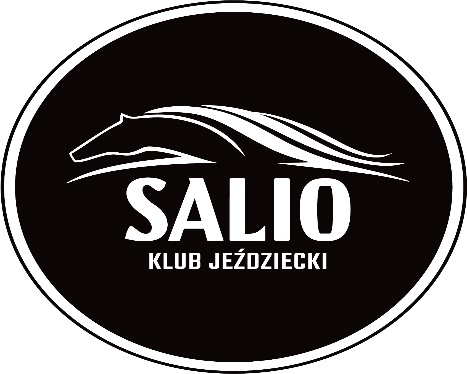 STAJNIA DREWNIANA NR 1Kamil Grzelczyk                        Senior wałachKamil Grzelczyk                        Nottingham S  ogierKamil Grzelczyk                        Contino wałachKlaudia Gozdek                        Colima Vulkan klaczAlicja Gabrysiak                        Merlin wałachEmilia Tymczyszyn                   Dniepr ogier